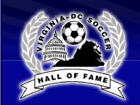 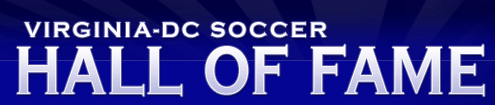 DONATION FORMThe Virginia-DC Soccer Hall of Fame solicits donations each year from Hall of Fame Members to help cover its expenses.  Currently, our expenses run about $10,000 annually.  Expenses include: awards; fees for the VYSA Gala for new inductees; the annual HOF Recognition each year at a local soccer match; and general administrative costs (postage, shipping, paper, etc.).  We have an annual golf tournament that has been successful, but funds are still needed as we grow. Please consider making a contribution to our Hall of Fame. As noted below, a check donation is to be made payable to “VYSA”, with the memo line filled in as indicated.Donations are tax deductible to the extent provided by law.Mail this completed form with check, credit card charge, or both, as follows:     VA-DC Soccer Hall of Fame  Attn: Adele Dolansky, Co-Chair          10722 Ames Street, Fairfax VA 22032$Donation – check enclosed * * Make check payable to VYSA and note in Memo line “VA-DC Soccer HOF”$Donation– charge to my credit cardVISAMaster CardCard #Exp Date (MM/YY):Name on Credit Card:Name on Credit Card:Signature of Donor:Printed Name of Donor:Mailing Address:Email Address:Date of Donation: